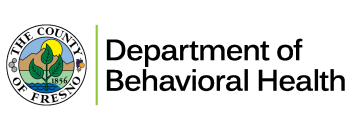 MH Non-Psychiatric SMHS Timeliness RecordThis is only required for Medi-Cal beneficiaries who are making an initial request for non-psychiatric specialty mental health services.Client Name:Last:      First:      ID#:DOB:Initial Request and AppointmentInitial Request and AppointmentInitial Request and AppointmentInitial Request and AppointmentInitial Request and AppointmentInitial Request and AppointmentInitial Request and AppointmentInitial Request and AppointmentReferral Source: (Select only one)Referral Source: (Select only one)Referral Source: (Select only one)Referral Source: (Select only one)Referral Source: (Select only one)Referral Source: (Select only one)Referral Source: (Select only one)Referral Source: (Select only one)Date & Time of First Contact to Request Services:Date & Time of First Contact to Request Services:Date & Time of First Contact to Request Services:Date & Time of First Contact to Request Services:Date:      Time:                     AM   PM Date:      Time:                     AM   PM Date:      Time:                     AM   PM Date:      Time:                     AM   PM Urgent:   YesUrgent:   YesUrgent:   YesUrgent:   YesPrior Authorization Required:  Yes    No   Prior Authorization Required:  Yes    No   Prior Authorization Required:  Yes    No   Prior Authorization Required:  Yes    No   First Service Appointment Offered DateFirst Service Appointment Offered DateFirst Service Appointment Offered DateFirst Service Appointment Offered DateDate:      Time:                     AM   PM (time required if Urgent)Date:      Time:                     AM   PM (time required if Urgent)Date:      Time:                     AM   PM (time required if Urgent)Date:      Time:                     AM   PM (time required if Urgent)If more than 10 business days (not urgent) or 48 hours (urgent) after request date/time, document reason why:If more than 10 business days (not urgent) or 48 hours (urgent) after request date/time, document reason why:If more than 10 business days (not urgent) or 48 hours (urgent) after request date/time, document reason why:If more than 10 business days (not urgent) or 48 hours (urgent) after request date/time, document reason why:If more than 10 business days (not urgent) or 48 hours (urgent) after request date/time, document reason why:If more than 10 business days (not urgent) or 48 hours (urgent) after request date/time, document reason why:If more than 10 business days (not urgent) or 48 hours (urgent) after request date/time, document reason why:If more than 10 business days (not urgent) or 48 hours (urgent) after request date/time, document reason why: Treatment Modality unavailable Preferred MHP provider unavailable Preferred service medium unavailable Treatment Modality unavailable Preferred MHP provider unavailable Preferred service medium unavailable Treatment Modality unavailable Preferred MHP provider unavailable Preferred service medium unavailable No available provider Other:       No available provider Other:       No available provider Other:       No available provider Other:       No available provider Other:      First Service Appointment Rendered DateFirst Service Appointment Rendered DateFirst Service Appointment Rendered DateFirst Service Appointment Rendered DateDate:      Time:                     AM   PM (time required if Urgent)Date:      Time:                     AM   PM (time required if Urgent)Date:      Time:                     AM   PM (time required if Urgent)Date:      Time:                     AM   PM (time required if Urgent)Follow-UpFollow-UpFollow-UpFollow-UpFollow-UpFollow-UpFollow-UpFollow-UpFollow Up Appointment NOT Offered:Follow Up Appointment NOT Offered:Follow Up Appointment NOT Offered:Follow Up Appointment NOT Offered: Not Offered Not Offered Not Offered Not OfferedFirst Follow Up Appointment Offered Date:First Follow Up Appointment Offered Date:First Follow Up Appointment Offered Date:First Follow Up Appointment Offered Date:First Follow Up Appointment Rendered Date:First Follow Up Appointment Rendered Date:First Follow Up Appointment Rendered Date:First Follow Up Appointment Rendered Date:ClosureClosureClosureClosureClosureClosureClosureClosureClosure Date:Closure Date:Closure Date:Closure Date:Closure Reason: (Select if, one of the following are meet)Closure Reason: (Select if, one of the following are meet)Closure Reason: (Select if, one of the following are meet)Closure Reason: (Select if, one of the following are meet)Closure Reason: (Select if, one of the following are meet)Closure Reason: (Select if, one of the following are meet)Closure Reason: (Select if, one of the following are meet)Closure Reason: (Select if, one of the following are meet)Program NameDateDateSignature, Title